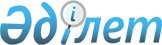 Об утверждении лимита на изъятие видов животных, являющихся объектами охоты на период с 15 февраля 2023 года по 15 февраля 2024 года включительноПриказ Министра экологии и природных ресурсов Республики Казахстан от 14 марта 2023 года № 85. Зарегистрирован в Министерстве юстиции Республики Казахстан 15 марта 2023 года № 32066       В соответствии с подпунктом 55) пункта 1 статьи 9 Закона Республики Казахстан "Об охране, воспроизводстве и использовании животного мира", ПРИКАЗЫВАЮ:       1. Утвердить лимиты на изъятие видов животных, являющихся объектами охоты на период с 15 февраля 2023 года по 15 февраля 2024 года включительно.      2. Комитету лесного хозяйства и животного мира Министерства экологии и природных ресурсов Республики Казахстан в установленном законодательством порядке обеспечить:      1) государственную регистрацию настоящего приказа в Министерстве юстиции Республики Казахстан;      2) размещение настоящего приказа на интернет-ресурсе Министерства экологии и природных ресурсов Республики Казахстан после его официального опубликования;      3) в течение десяти рабочих дней после государственной регистрации настоящего приказа представление в Департамент юридической службы Министерства экологии и природных ресурсов Республики Казахстан сведений об исполнении мероприятий, предусмотренных подпунктами 1) и 2) настоящего пункта.      3. Контроль за исполнением настоящего приказа возложить на курирующего вице-министра экологии и природных ресурсов Республики Казахстан.      4. Настоящий приказ вводится в действие по истечении десяти календарных дней после дня его первого официального опубликования. Лимиты на изъятие видов животных, являющихся объектами охоты на период с 15 февраля 2023 года по 15 февраля 2024 года включительно      включая квоты на изъятие в резервном фонде охотничьих угодий      **изъятие сайгака разрешается только в научных целях      Продолжение таблицы      Продолжение таблицы      Продолжение таблицы      Продолжение таблицы Квоты на изъятие в научных целях (в пределах квоты резервного фонда охотничьих угодий)        Продолжение таблицы       *Представленные квоты для изъятия в научных целях являются гарантированными для научных организаций и ветеринарных лабораторий.      **Весь лимит на сайгака выделяется исключительно для научных целей.© 2012. РГП на ПХВ «Институт законодательства и правовой информации Республики Казахстан» Министерства юстиции Республики Казахстан      Министр экологии и природных ресурсовРеспублики Казахстан З. СулейменоваПриложение к приказу
Министр экологии и
природных ресурсов
Республики Казахстан
от 14 марта 2023 года № 85Наименование областейКабан Sus scrofaКабарга Moschus moschiferusМарал Cervus elaphusСибирская косуля Capreolus pygargusЛось Alces alcesСайгак Saiga tataricaСибирский горный козел или тек. Capra sibiricaБурый медведь (кроме тяньшаньского). Ursus arctosРысь (кроме туркестанской). Lynx lynxЕнотовидная собака. Nyctereutes procyonoides1234567891011Абай12206353210010270Акмолинская11490381954114705002822Актюбинская164500321000000Алматинская1922033085300719000Атырауская17200000000180Восточно-Казахстанская454725011031900106114580Жамбылская2540014300116000Жетісу1168026990800528000Западно-Казахстанская6930029802000000Карагандинская40207807387000000Костанайская22080024842910000328Кызылординская3633000000000Мангистауская99000000000Павлодарская3402356000000Северо-Казахстанская98001542119330003401Туркестанская2560022000000Ұлытау1145009802000000Всего:16 33671 05611 8194251 8151 469124116931Наименование областейКорсак Vulpes corsacЛисица Vulpes vulpesАмериканская норка Mustela visonБарсук Meles melesВыдра (кроме среднеазиатской) Lutra lutraГорностай Mustela ermineaКолонок Mustela sibiricaЛаска. Mustela altaicaРосомаха Gulo gulo12345678910Абай120421152188100131992260Акмолинская15899241553173801550820Актюбинская14326032082100000Алматинская1232059076600000Атырауская00010100000Восточно-Казахстанская1027214560694619361415178Жамбылская82452017700000Жетысуйская411021057500000Западно-Казахстанская6002527030900000Карагандинская21478067248354305330030Костанайская114373210158505102120Кызылординская01509400000Мангистауская01730000000Павлодарская766114804070224000Северо-Казахстанская113442661228300137225660Туркестанская234334049900000Улытауская6533447010690231000Всего:12 17550 3631 74714 270196 6207396068Наименование областейСоболь Martes zibellinaСолонгой Mustela altaicaСтепной хорек Mustela eversmanniЗаяц LepusСурок MarmotaЖелтый суслик Spermophilus fulvusОбыкновенная белка Sciurus vulgarisОндатра Ondatra zibethicusРечной бобр Castor fiber12345678910Абай01519381080284880022550Акмолинская00459339589209802164690Актюбинская001997594928720002450Алматинская00028914949800128920Атырауская00078400000Восточно-Казахстанская6973639671188717335020213858467Жамбылская0004718542003630Жетысуйская0002268715820067310Западно-Казахстанская005881300423000310217Карагандинская0015748737981422470081410Костанайская0012752692125960800180010Кызылординская0001668500000Мангистауская000439000000Павлодарская0087810042222150028480Северо-Казахстанская0051294072192008958159Туркестанская002071013300020550Ұлытау007902103713391274000Всего:69751424 359358 659309 0821 2743 03767 126843Наименование областейГуси AnserУтки AnatinaeЛысуха Fulica atraКулики CharabriiТетерев Lyrurus tetrixГлухарь Tetrao urogallusРябчик Tetrastes bonasia12345678Абай17332805674391352229400Акмолинская872141501753264731891765100Актюбинская451515375417759359319500Алматинская60848287234039625800Атырауская117601499641006323125000Восточно-Казахстанская507659007121101403993876896Жамбылская111227821129980000Жетісу330742659934049130900Западно-Казахстанская3333107852348138000Карагандинская1397402107501035863612654000Костанайская168197226729214943793160900Кызылординская367119617194100000Мангистауская15822337855671299000Павлодарская579886913209412982135500Северо-Казахстанская841556293149712011132600Туркестанская1539738447120520000Ұлытау252107731615002031200Всего:527 3041 309 951320 06746 94226 90186896Наименование областейФазан Phasianus colchicusУлар Гималайский Tetraogallus himalayensisКуропатки PerdixКеклик Alectoris chukarПерепел Coturnix coturnixГолуби Columba1234567Абай00431649744755212Акмолинская009221071590Актюбинская002616900364Алматинская25762126715541130458937707Атырауская00250007007Восточно-Казахстанская4060573749728244111Жамбылская910521224619084634031Жетісу153831654543120019921506Западно-Казахстанская00288800942Карагандинская001989801123531540Костанайская005889052098447Кызылординская15713044202901606Мангистауская003675444902944Павлодарская0051420418011164Северо-Казахстанская001867054441809Туркестанская85600790341625658534352Ұлытау80404425001805Всего:75 3671 513106 16561 48055 749124 547№ п. п.Наименование областейКабанМаралКосуляЛось**СайгакСибирский горный козелМедведьРысьКорсак1Абай6080000062Акмолинская839270500163Актюбинская8080000064Алматинская8030000065Атырауская3000000066Восточно-Казахстанская82112023267Жамбылская6030000068Жетісу6030000069Западно-Казахстанская6080200000610Карагандинская80310700000611Костанайская16018110001612Кызылординская60000000613Мангистауская00000000614Павлодарская801110000615Северо-Казахстанская81910001616Туркестанская60300000617Ұлытау60002000006Итого:117612571815235102Наименование областейЛисаБарсукРосомахаВолкСобольЗаяцСурокБобрГусьУткаЛысухаТетеревКуропаткаАбай102000100619500Акмолинская225001550021301005Актюбинская22501055005311505Алматинская120000000261000Атырауская12000000720530Восточно-Казахстанская2252110520712261055Жамбылская1200001000261000Жетысуйская120000001016550Западно-Казахстанская120000000261000Карагандинская2012010555026361005Костанайская225010550510351625Кызылординская102000001516550Мангистауская102000001016500Павлодарская2250105200231155Северо-Казахстанская225005500163615105Туркестанская120000000261000Улытауская1200261000Итого:26648251045315121404421523535